Hello!  Witajcie Biedroneczki! Poniżej proponuję Wam kilka zabaw rozwijających znajomość języka angielskiego o tematyce wiosenno - świątecznej.Słowniczek. Posłuchajcie uważnie nagrania, głośno powtarzając słówka.Easter Vocabulary for Kids - with Phrases and Flashcards - YouTubeEaster bunny zajączek wielkanocnyeaster eggs – pisankichocolate – czekoladachocolate egg – czekoladowe jajkobasket – koszykrabbit – króliczekcarrot – marchewkahen - kurachick – kurczakto hatch – wykluwać się z jajkato paint – malowaćto hide – chowaćto hunt – polować, szukaćtulips – tulipanyfamily - rodzinaHappy Easter! - Radosnych Świąt!Vocabulary. Słowniczek. Pod załączonym linkiem znajdziecie interaktywny słowniczek z wymową w języku angielskim. Easter vocabulary for kids learning English | Picture dictionary (anglomaniacy.pl)Easter flashcards. Poniżej można znaleźć zestaw kart tematycznych do wydrukowania i rozcięcia. Easter flashcards | LearnEnglish Kids | British CouncilZastosowanie kart:- Memory. Wszystkie karty są potasowane i leżą rozłożone grzbietami na stole. Dziecko losuje dwie karty. Jeśli trafia na parę, zabiera karty i powtarza ruch, losując kolejne dwie karty. Jeśli nie jest to para, zakrywa karty i ruch przechodzi na inną osobę- Piotruś. Dorabiamy jedną pustą kartę. I gramy jak w tradycyjnego Piotrusia.- What’s missing - Czego brakuje. Odkrywamy np. 3 karty Prosimy, aby dziecko zamknęło oczy. W tym czasie rodzic zabiera jedną z kart i ją chowa. Dziecko otwiera oczy. Pytamy: „What is missing?” lub „Czego brakuje?”. Dziecko próbuje odgadnąć (po angielsku). Np. Rodzic: „What is missing?” Dziecko: „Lamb/ Lamb is missing.”- Kolejka. Układamy niewielką liczbę odkrytych kart w rzędzie. Dziecko próbuje zapamiętać kolejność ułożenia kart. Podczas gdy dziecko ma zamknięte oczy, rodzic zmienia kolejność ustawienia kart. Dziecko próbuje odtworzyć pierwszą kolejność. Wskazując palcem próbuje nazwać każdą z kart.Song: How many eggs . Posłuchajcie piosenki o koszyczku licząc jajka i wymieniając kolory.How many eggs in the Easter basket? - YouTubeHow many eggs in the Easter basket? One, two, three, four, five.Five eggs in the Easter basket. One, two, Three, four, five.What color are the eggs in the Easter basketLook at the eggs  in the Easter basketWhat color are the eggs  in the Easter basketLook in the Easter basket.One is pink, one is purple, one is green, one is yellow.One is pink and green and purple. Eggs in the Easter basket.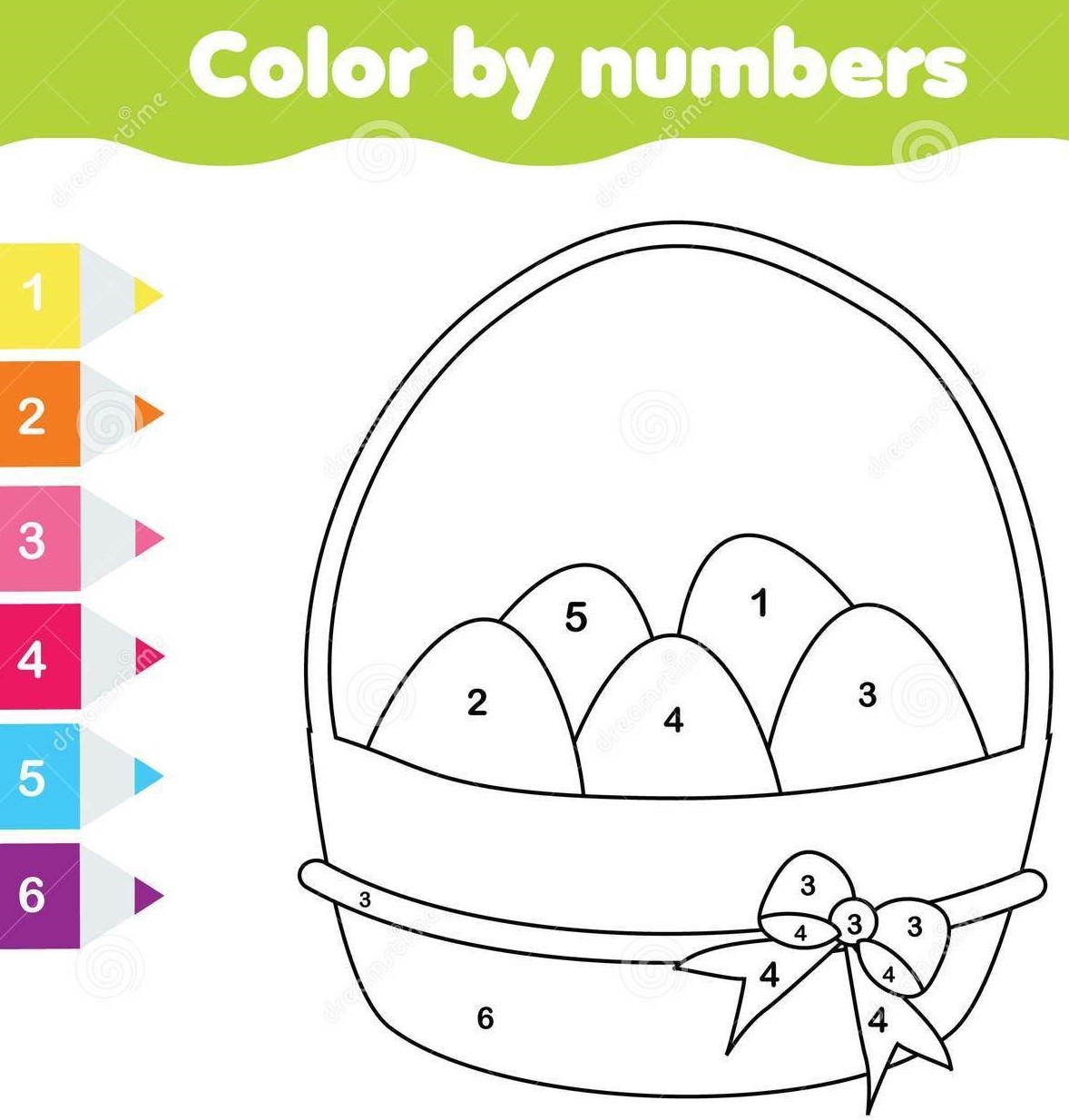 